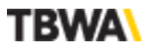 CREDITS: De TovergroentjesKlant: Delhaize - Maude Vandevelde, Jo Boone, Isabel Broes, Maarten VanthemscheAgency: TBWA\BelgiumCreative Director: Frank MarinusCreatie: Ad Van Ongeval, Jeremie Goldwasser, Chiara De Decker, Vincent Nivarlet, Wilfrid Morin, Vital SchippersOnline creatie: Nigel Ooms, Albin Barry, Nadine Claes, Geert FeytonsMotion design: Federico ColellaDTP: Lea Leborgne, Florence FrançoisScenario luisterverhalen: Koen Van ImpeAdaptatie FR luisterverhalen: Vincent Nivarlet, Wilfrid MorinProductie: MAKEProducers: Mieke Vandewalle, Lore Desmet, Katrien Van den Brande, Geneviève Paindaveine, Greet Van ThilloMotion design: Frederico ColellaVisuals: Eddy Sound engineers: Jan Pollet, Vincent LippertTovergroentjeslied – muziek: Veerle Pollet produced by Fritz Sundermann Tovergroentjeslied – Executive producer: MAKE Tovergroentjeslied – Lyrics NL: Chiara De Decker & Koen Van ImpeTovergroentjeslied – Lyrics FR: Vincent Nivarlet & Wilfrid Morin Account team: Geert Potargent, Marieke Michils, Thomas Vande Velde, Elien Limpens, Laure Ghekiere, Natacha Runze, Kwinten Scheepers, Nathalie ThollebeekStrategie: Kristof Janssens, Jolien Van HeysteTraffic Manager: Xandra Van der Mersch	